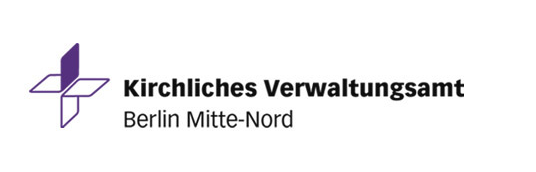 Arbeitgeber		...................................................................................................................................................Anschrift		...................................................................................................................................................			...................................................................................................................................................vertreten durch		...................................................................................................................................................Arbeitnehmer		...................................................................................................................................................Anschrift		...................................................................................................................................................			...................................................................................................................................................Geburtsdatum		...................................................................................................................................................Änderungsvertrag ab	...................................................................................................................................................Änderungsgründe: Arbeitszeitänderung 		von ..................... Stunden wöchentlich   auf ...................... Stunden wöchentlichrelativ			von .....................% Regelarbeitszeit	auf ........................% Regelarbeitszeitwenn Arbeitszeitänderung , dann der Grund: ................................................................................................................	Krankheitsvertretung	Urlaubsvertretung	Elternzeitvertretung	sonstiger Grund:	....................................................................................................................................				.....................................................................................................................................				..................................................................................................................................... Eingruppierung:		von  Entgeltgruppe ......................	in Entgeltgruppe ..................................				Grund: ………………………………………………………………………………. Weiterbeschäftigung		(a) befristet bis	........................................................................................................				(b) entfristet ab	..........................................................................................................Name / Unterschrift.......................................................................	Ort / Datum.........................................................Anlagen:Bitte fügen Sie diesem Formular folgende Anlagen bei: Beschluss Personalblatt Info über HH- StelleBitte beachten Sie, dass die ordnungsgemäße Fertigung eines Änderungsvertrages nur bei Vorliegen sämtlicher Angaben und Anlagen gewährleistet werden kann.